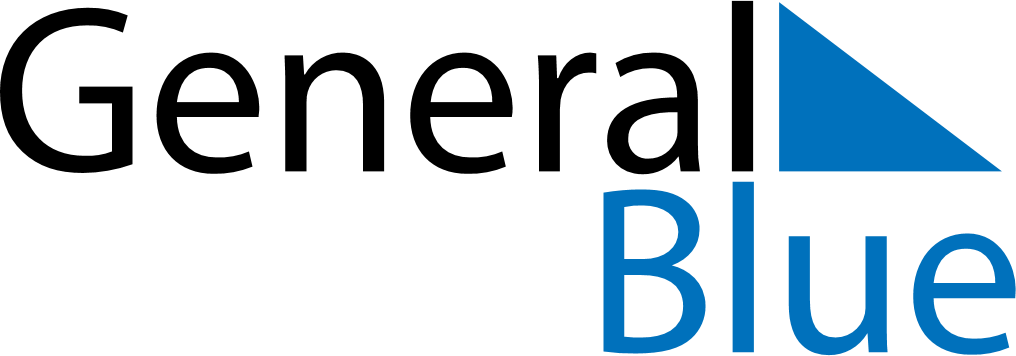 Meal PlannerAugust 25, 2025 - August 31, 2025Meal PlannerAugust 25, 2025 - August 31, 2025Meal PlannerAugust 25, 2025 - August 31, 2025Meal PlannerAugust 25, 2025 - August 31, 2025Meal PlannerAugust 25, 2025 - August 31, 2025Meal PlannerAugust 25, 2025 - August 31, 2025Meal PlannerAugust 25, 2025 - August 31, 2025Meal PlannerAugust 25, 2025 - August 31, 2025MondayAug 25TuesdayAug 26WednesdayAug 27ThursdayAug 28FridayAug 29SaturdayAug 30SundayAug 31BreakfastLunchDinner